
                                   Province of the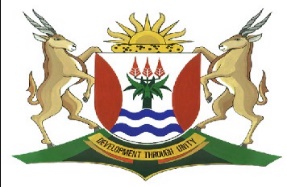 EASTERN CAPEEDUCATIONDIRECTORATE SENIOR CURRICULUM MANAGEMENT (SEN-FET)HOME SCHOOLING: NOTESISIXHOSA ULWIMI LWASEKHAYA                                                            Ibanga:11ISIFUNDO: UHLALUTYO LWEDRAMA: NATHI SINGABANTU: C.S. Hobongwana ULUNGISWE Ngu Somkebe P: CHWYintoni idrama? Idrama luhlobo loncwadi olubhalwa ngenjongo yokubonisa okanye ukulinganiswa eqongeni kungenjalo kwithiyetha.Zifana njani Idrama nenoveli?Zombini ezi jenra zilibali elinye elithetha ngabalinganiswa abanye ukuqala ekuqaleni ukuya ekugqibeleni.Yahluka njani idrama kwinoveli?Imo ebhalwe ngayo apho abalinganiswa babhalwa ecaleni kweentetho zabo bezithethela ngqo, kudweliswa abalinganiswa ekuqaleni kwencwadi nonxulumano phakathi kwabo KANTI kwinoveli umbhali nguye obalisa ibali esebenzisa umntu wesithathu okanye umntu wokuqala.Idrama ibhalwe ngentetho ngqo KANTI iNoveli ibhalwe ngengxelo ntetho ubukhulu becala.Ingxoxo yiyo ebalaseleyo kwidrama KANTI ingxoxo kwinoveli imfutshane isetyenziswa ngeenjongo zokuqaqambisa into ethile efana nesimo somlinganiswa ngelo xesha.Inoveli ibhalwa kwimo yeprozi kumaxesha amaninzi KANTI idrama ibhalwa kwimo yengxoxo abalinganiswa banothethathethwano.Kwidrama kukho izalathisi Kwidrama umbhali ubalasela kwintetho yoyedwa, intetho ejoliswe kubabukeli kunye nengxoxo yabalinganiswa.2.OKUFUNDISWAYO KWIDRAMA NGOKUKACAPS:4.IINDIDI ZEDRAMA4.1. UMDLALO OYINTLEKELELo ngumdlalo onesiphelo esilusizi, ekuthi kubekho umntu ofayo:Zonke iziganeko ezehlayo zimanyumnyezi kwaye zihambisa umzimba.Kukho ukudandatheka komphefumlo kubalinganiswa ngakumbi ophambili.Imeko ilusizi ukuqala ekuqaleni kwebali lide liyokuphela.Kukho umoya wonxunguphalo.Abalinganiswa bakwimo emandla yoxinzelelo, baphela bephambana, bebulalana okanye bezibulala. Abalinganiswa ngakumbi oyintloko uba phantsi konxinzeleko olukhulu.Umfundi okanye umbukeli unoxhalabo lokufuna ukwazi ukuba kuzakwenzekani emva koku(suspense) lide liphele ibali.Iziganeko zizisa uxhalabo noloyiko.Umlinganiswa uba nesikhwaslima esizakubangela ukuwa kwakhe(downfall)Isiphelo sibi kakhulu ngakumbi kumlinganiswa othandwayo nosizelwayo, umlinganiswa ophambili.4.2. UMDLALO OSISIYOLISO / KHOMEDIIziganeko eziqhubekayo ziyahlekisa.Umoya ukhululekile Imiphefumlo yabalinganiswa nabafundi yonwabile kwaye bakhululekile de liyokuphela ibali.Isiphelo simnandi.4.3. IINDIDI ZESIYOLISI4.3.1 Intlekele siyolisi (tragy comedy)Le yidrama engumxube wedrama eyintlekele kunye naleyo ehlekisayo.Kubakho iziganeko eziqhubekayo ezihlasimlisa umzimba kunye nezo zihlekisayo.Umoya nawo uxubile kuthi kusekwimo yongxunguphalo aphinde umbhali afake isiganeko esihlekisayo ukukhulula unxunguphalo.Isiphelo sisiphelo esimnandi.4.3.2. Isiyolisi ntlekeleLe yidrama engumxube wedrama ehlekisayo naleyo iyintlekele.Umoya wonwabile kuthi kusekwimo ehlekisayo aphinde umbhali afake isiganeko esinxunguphalisayo.Isiphelo siba lusiziIINTLOBO ZESIYOLISO4.3.3. EYEZIMO ZABALINGANISWA (COMEDY OF CHARACTER)Ijolise kwizimo zabalinganiswa.Umlinganiswa uba nophawu oluthile olumenza izinto azibone / azenze ngendlela ethile.Iba lolo phawu lubalaseleyo kuye olumenza izenzo zakhe zihambe ngohlobo oluthile Umzekelo: abe nomsindo okokoko, okanye asoloko esoyika ukwenzakaliswa, okanye asoloko ehleba, okanye abe nomona ongummangaliso njl njl Yonke ke into yakhe iya kulawulwa lolu phawu lunye naphantsi kwayo yonke imeko4.3.4. ISIYOLISO SEZIPHOSO (COMEDY OF ERRORS)Kolu hlob isakhiwo esi somdlalo sihlohlwe iintlob ngeentlobo zeziphoso neempazamo kwizinto ezenzekayo. Umzekelo Umntu othile aphazanyiswe nomnye, isenzo esithile siphazanyiswe loo nto yenze ukuba izinto zibhidane kube yiloo nto Apha kubakho iimpazamo ezininzi kwizinto ezithethekayo nezenziwayo ezimthombo wazo usekubhidaniswei kwento ethile nenye 4.3.5. ISIYOLISO SEMIKHWA YOLUNTU (COMEDY OF MANNERS)Apha kuyoliswa ngokuthi kuhlekiswe ngendlela abantu abazibaxa ngayo izinto okanye iinkqubo ezibizwa ngokuba zezohlobo oluthile lwabantu, umzekelo izityebi ezityebe kuba zingoogqirha, iqela labantu abakhe baya kwiidolophu ezinkulu nemikhwa yabo njl njl. (Cinga ke apha ngolwimi abalusebenzisayo kunye nezinto abathatha ukuba banenyweba yokuzazi bodwa, yaye ezezabo bodwa. Yonke le nto inokubaxa okungaphaya kweqondo 4.3.6. ISIYOLISO ESINOBUQHAKRA-QHAKRA (SENTIMENTAL COMEDY)Kusetyenziswa nantonina enokuhlekisa ababukeli /bafundi.4.4. IFASI (FARCE)Ukuhleka kuziswa ziziganeko nabalinganiswa ababaxiweyo kakhulu yaye iziganeko ziyahlekisa esinye emva kwesinye.Kwenziwa izinto ezininzi ezingaqhelekanga, kukho izothuso kunye nezinto ezininzi ezenzeka ngebhaqo.Ukuba into leyo yinto enokwenzeka na okanye hayi, loo nto ayisiwa so kakhulu. (Satyo S.C Uphengululo page 121-122)4.5. ITRAJI-KHOMEDI (NTLEKELE-NTLEKISA) / KHOMI-TRAJEDYLe yidrama engumxube wedrama eyintlekele kunye naleyo ehlekisayo.Kubakho iziganeko eziqhubekayo ezihlasimlisa umzimba kunye nezozihlekisayo.Umoya nawo uxubile kuthi kusekwimo yongxunguphalo aphinde umbali afake isiganeko esihlekisayo ukukhulula unxunguphalo.Isiphelo sisiphelo esimnandi.4.6. IMELODRAMA (Melodrama)Yidrama apho iziganeko zibaxiweyo khona ngakumbi ezimanyunyezi (kubulawana okoko)Iziganeko ezibambisa umphefumlo (breathtaking) zingajolisanga ekwakheni kwezimo.Umz: Iifilim zamakhawuboyi, nee-thriller movies, ezamaTshayina Ngenxa yokubaxwa kwezinto kuba lula ukuba loo nto iphinde iphanze.Abalinganiswa bayabaxwa kakhulu umzekelo balunge kakhulu okanye bakhohlakale ngokugqithileyo (bangabingobantu ngokwanelisayo)Ekupheleni kwawo lo mdlalo kunokuba yindyikityha yezidumbu ezigqithileyo zabafileyo, nenzwinini enkulu okanye isiphelo sinokuba sesincumisayo4.7. UMDLALO OVEZA/ONIKA INGXAKI (Problem play)Lo mdlalo ugomagomana, usompasompana nenkinge ethile, inokuba yeyasekuhlaleni okanye ekuziphatheni. Yonke le nto yenzelwa ukuba uluntu lucinge ngaloo mbandela.Kulo mdlalo kusoloko kumi umbuzo othile ngomba othili: ithini ke impendulo? Umbhali usenokuyinika ngokwakhe okanye ayithi ntlo nje ashiye apho.4.8. IDRAMA EYIKLOSETI Yidrama eyenzelwe ukufundwa hayi ilinganisweIsetyenziswa kakhulu kwezo zikanomathotholo.Kubakho izinto eziyimiqobo ebangela ukuba ingalinganiswa eqongeni.4.9. UMDLALO KANOMATHOTHOLO/RADIO PLAYUmdlalo obonwa ngeliso lomphefumlo hayi elenyama Uthatha imizuzu elishumi elinesihlanu kuphela.Kusetyenziswa isandi ubukhulu becala ukuzisa ubomi kulo mdlalo.Ifuna ubuchule obumangalisayo bokuzisa umfanekiso-ntelekelelo kuba kusebenza imizwa yokuva ngeendlebe kuphela (sense of hearing)Akukho miqobo njegedrama yeqonga, apha abalinganiswa bangasiwa naphi na nanini na kusetyenziswa amazwi abo nesandi (esishicilelweyo)4.10. UMDLALO ONDIMANYE (One Act Play)Iyazichaza indima yomdlalo inye umz “Amathunzi Obomi” ngu JJR Jolobe indima inye imiboniso isi-8.Indawo eyenzeka kuyo ibali inye umz. “endlwini kaMadlomo”Yeyona midlalo ilinganiswa kakuhle eqongeni akubikho miqobo  5. NATHI SINGABANTU: C S HOBONGWANAUDIDI LWEDRAMA: Udidi lwale drama- Sisiyolisi ntlekele kuba ingumxube wedrama ehlekisayo naleyo iyintlekele.Oku sikubona xa kufika uNohenjisi edolophini kwaSikhulu kunye nemfuyo yonke ngeelori ezimbini uSikhulu engenalwazi. Indlela enza ngayo izinto uNohenjisi ukufika kwakhe edolophini xa exambulisana noNokwakha/ noSikhulu iyahlekisa. Sithi sisahleka umbhali afake isiganeko esinxunguphalisayo sokudlwengulwa kukaNkosunaye. Umbhali uveza nemigudu eyenziwa nguSikhulu ezama ukubulala uNkosunaye, ukubulawa kukanogada esibhedlele, ukubulawa kukaMzingisi nguSikhulu.OKANYELe drama yintlekele- Ineziganeko ezimanyumnyezi kwaye zihambisa umzimba.  Ukudlwengulwa kukaNkosunaye nguyise uSikhulu. Imigudu eyenziwa nguSikhulu ezama ukubulala uNkosunaye idala umoya wonxunguphalo. Ukubulawa kukanogada esibhedlele ukuze bafumane indlela yokungena esibhedlele babulale uNkosunaye. Ukulunywa kwendlebe kaMzingisi ide iqhawuke emva kokuba ehlabe uNkosunaye ngemela nangona engakhange ade ambulale. Ukubulawa kukaMzingisi nguSikhulu ezama ukucima ubungqina obuza kukhokelela ekubeni naye unesandla kwiyelenqe lokubulala uNkosunaye. 5.1. UQWEQWE LWENCWADI (IMIFANEKISO ENGAPHANDLE ENCWADINI)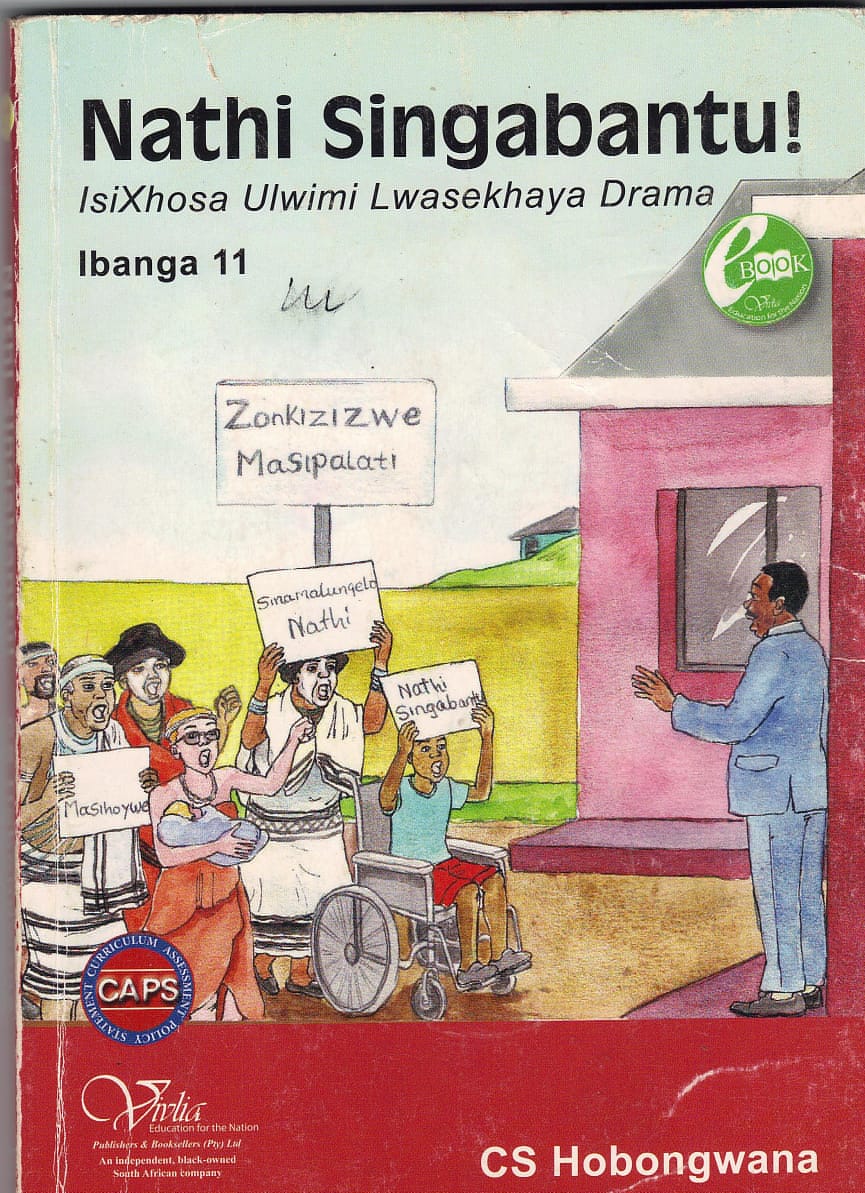 Kukho abantu abanxibe isiNtu-imibhaco, bafake iintsimbi entloko omnye uthwele iqhiya enkulu- oku kubonisa ukuba kukho abantu abangamaqaba abakhalazayo.Abanye bahleli phantsi kwisitulo sabantu abangakwaziyo ukuhamba- kukho abantu esiza kudibana nabo bekhubazekile encwadini, nabo bayakhalaza.Kukho abantu abamnyama nabamhlophe [pg 91]- kutyhila ukuba zonke iintlanga zikhona kule dramaKukho ophethe usana- abantu abanabantwana nabo bayakhalazaKuphethwe amakhadibhodi abhalwe ‘zonk’izizwe Masipalati, Sinamalungelo nathi, Nathi singabantu, masihoywe. - kuyabonakala ukuba kukho abantu abanamalungelo anyhashwayo ngoko ke bafuna ukuhoywa.Kukho indoda enxibe isuthi ekubonakala ukuba isebenza apha kwamaspala- izokwamkela izikhalazo zabo.Kukho indlu ekhangeleka ngathi yiOfisi- ziiOfisi zikamaspala apho kuziswe khona izikhalazo.Kukho umbala obomvu olapha ezantsi- utyhila ukuba ikhona into emasikizi/ embi/ elusizi eza kwenzeka kule drama.Imifanekiso engaphandle encwadini iyanxibelelana nomxholo kunye nokuqhubeka ngaphakathi encwadini.5.2. ISAKHIWO SEDRAMAXa sithetha ngeploti/ sakhiwo sedrama sithetha ngobuchule bombhali bokulandelelanisa iziganeko zebali ukuze kubonakale indlela ezakhelana ngayo, zenze umqokozo kude kuye ekubeni esinye isiganeko sizale esinye.Kubalulekile ukuba sisoloko sizibuza ukuba bekutheni ukuze yenzeke into ethile apho ebalini kutsho kudule ukubaluleka kokunxibelelana kweziganeko-.Oku kunxibelelana noku kwakhelana akuqhubeki lula engekho unobangela neziphumo. Le nto ithetha ukuba iziganeko ezihlayo zinezizathu zokuhla-kutsho kwaziwe ngokuba luzathuzo.Isakhiwo sinala manqanaba alandelayo:Ingabula zigcawu Ukuyondelelana kwezinto / ukujiya kwezintoUvuthondabaUkusonjululwa kwezintoIsiphelo5.2.1. INGABULA ZIGCAWUKwanekwa ngantlanye umcimbi ekuza kuba ngawo ebalini. Sithiwa ntlo kubalinganiswa abaphambili,Benza izinto ezithile – indima yabo ithiwa tshuphe.Intshayelelo yempixano/izithole zempixano/ ungquzulwano luveliswa ngantlanye.Imisonto eza kuqhambukisa ingxubakaxaka yongquzulwano ithiwa ntlo. Isimo sentlalo, indawo nexesha ziyaveliswa.Imizekelo:UMpilo usembuthweni omnye noSikhulu nangona yena esemtsha. UMpilo ufundile kwaye ufuna ukuthabatha isihlalo sokuba ngumongameli walo mbutho, ubanga ngelithi uSikhulu akafundanga kuyaphi kwaye mdala.Impixano iyantshula- uSikhulu nesiqu sakhe/ uSikhulu noMpiloUkufika kukaNohenjisi nabantwana ababini uNkosunaye ophila nokhubazeko noBaphantsi. Beze nemfuyo yonke ngeelori ezimbini uSikhulu engenalwazi. 5.2.2. UKUYONDELELANA KWEZINTOZiyaqala iziganeko nomoya wempixano uya ukhula ngokukhula- ubheka phambili, Elowo umntu ubambe umzimba ukuba kuza kwenzeka ni, izimo zabalinganiswa ziyadula/ ziyavela.Iyalwatyuza impixano yenza umsebenzi wayo.Abalinganiswa bazintlaba zahlukane/ kukho ukuhlelana kwabo, elowo uziveza elona cala angakulo.Imizekelo:USikhulu uzibona ehlala nabafazi ababini abohluke mpela  ngendlela yokuphila nangokuziphathaUNokwakha akafumani bantwana, ufuna ukukhulisa uBaphantsi ngeenjongo   zokumenza ukuba abe ngumntwana wakhe, uNohenjisi uyamkhululela, bamsayinisa ifomu yokumqamangela kuba engakwazi kubhala bamenzisa u-“X” ngelo xesha  uNohenjisi uyakwazi ukubhala              Ukudlwengulwa kukaNkosunaye nguSikhulu, USonke uyaphanda kukrokrelwa uSikhulu USikhulu ufuna ityhefu yokubulala uNkosunaye kwixhwele lakhe elinguNtshebe USikhulu wenza itheko kwakhe umema abantu. Kufakwa iziyobisi emotweni kaMpilo ngenjongo abanjwe ukuze uSikhulu abe ngumongameli wombutho kungekho mntu umphikisayo.5.2.3. UVUTHONDABA Impixano ifikelela kwisigaba esiphezulu (encochoyini)Kutaka iintlantsi macala.Akusekho kubuya ngamva.Abadali bempixano batshelwe zizicheku, bavela elubala, babonwe nanguthathathaImizekelo:Kubhaqwa iziyobisi ezifakwe nguNtsokolo kwimoto kaMpilo, uMpilo uyabanjwa.UNkosunaye usiwa kwindawo yokhuseleko ukuze afunde akwazi ukuthetha okwenzekayo nokwenzekileyo empilweni yakhe.USikhulu noMzingisi baya kwindawo agcinwe kuyo uNkosunaye babulala unogada.UMzingisi ulunywa indlebe yena ahlabe uNkosunaye kodwa angambulali.USikhulu ubulala uMzingisi ukucima ubungqina obuza kukhokhelela ekubeni abanjwe.5.2.4. UKUSONJULULWA KWEZINTOKweli nqanaba sifumana ukusonjululwa kweziganeko ebezikade zisehla ebalini Amaqhina ayasonjululwa Impixano ijonge esiphelweni Kuziwa nesisombululo, nokuba isisombululo eso sinephumo ezikrakra komnye wabalinganiswa abaphambili.Umzekelo:UNkosunaye uchaza konke okwenzekileyo, ubuyiselwa ekhaya. UNokuthula uyabanjwa.UNtsokolo uyabanjwa, USikhulu uyabanjwa. UNokwakha ulahlwa lityala kumcimbi kaBaphantsi.UNohenjisi usenkundleni ulwela ukuba kusetyenziswe kisiXhosa xa kuthethwa amatyala.USikhulu uyagwetywa.UNohenjisi wenza udliwanondlebe nomsasazi.5.2.5. ISIPHELOUcaca poqo owoyisakeleyo. Impixano iyacaca ukuba ikweliphi icala.Kulungiswe obekungquzulwana ngako.Umlinganiswa oyintloko uthi azibone into ayiyo    Injongo yokubhalwa kwayo iphuhla mpela kweli nqanabaImizekelo:Ugqirha enkundleni uchaza imeko yokugula komntwana uBaphantsi. UPhetshethwa oyingcali kwezakwaNtu utyhila ukubaluleka kokuhlonitshwa kwamasiko nezithethe zakwantu. UNohenjisi ulandelwa ngamakhulukhulu abantu. ISebe lezeMfundo linyanzelisa ukufundwa kweelwimi zeMveli kwizikolo ezinamabanga aqalayo. UNohenjisi uwongwa ngobugorha bokukwazi ukumela abantu bakhe de anikwe nethuba lokuxhobisa bonke abantu.5.3. ABALINGANISWAXa uhlalutya incwadi ujonga, abalinganiswa nenxaxheba abayidlalayo ukuze ukwazi ukubona:Indlela abathiywe ngayoIndlela ababunjwe ngayo5.3.1. INDLELA ABATHIYWE NGAYO ABALINGANISWAUmbhali xa ethiya abalinganiswa sube enenjongo ethile afuna ukuyifezekisa apha ebalini.Kujongwa ukuba amagama anikwe abalinganiswa ayangqinelana na nezenzo zabo okanye indima abayidlalayo ebalini.Amagama abalinganiswa akuzosoloko engqinelana nezenzo zabo ebalini ngalo lonke ixesha.Amanye amagama ayakwazi ukuthetha into echasene nezenzo zomlinganiswa – uDaluxolo kodwa ufike inguye odala uqhushululu ebalini.Abanye bathiywa ngeziduko – uMaDlaminiAmanye amagama wofika engenantsingiselo konke konke.Abalinganiswa abangenamagama (nameless characters) - umqhubi  Abalinganiswa abanamagama afanayoImizekelo:Abalinganiswa abanamagama angqinelana nendima abayidlalayo kule drama:USikhulu- usisikhulu kwezepolitiki nasendlwini yakhe unabafazi ababini. UNohenjisi- ihenjisi yile idibanisa ucango nomgubasi ukuze ucango luhlale lubambelele emgubasini noba iimeko zinjani na. UNohenjisi uhleli emtshatweni wakhe phantsi kweemeko ezinzima ezama ukukhusela abantwana bakhe nangona uNkosunaye ebexhatshazwa nguyise ngezesondo. Ukwazile ukuma nasenkundleni ekwicala lomntwana wakhe. Akavumanga ukwamkela ukuba umntwana wakhe uswelekile noxa uSikhulu wayesele evuya efuna kulungiselelwe umngcwabo.UNkosunaye- Eli gama lithetha ukuthi iNkosi ingakwicala lakhe. Uyasinda ekubulaweni nguyise ngetyhefu. UNkosunaye uyasinda nasesibhedlele emva kokuba uMzingisi emhlabe ngemela efuna ukumbulala, suke walunywa kwaqhawuka indlebe.UBaphantsi – ongumntwana wezinyanya. Kuthi naxa agulayo anganyangeki koogqirha anyangwe ngabantu besintu.Amagama angangqinelaniyo nezenzo zomlinganiswa:UMrhaji- umrhaji yinto edlakadlaka engasasetyenziswayo –umz: (ingubo endala) kodwa uMrhaji simbona edlala indima ebalulekileyo kule drama esebenza eOfisini kaMongameli. Nguye owamkela uxwebhu lezikhalazo. Iphepha 98.Abalinganiswa abangenamagama- umqhubi, unogada. Njalo-njalo.5.3.2. UKUBUNJWA KWABALINGANISWA 5.3.2.1 Umlinganiswa oyintlokoUmlinganiswa oyintloko Nguye osungula iziganeko Iziganeko zingqonge yena/ zithandeleke kuye nokuba akakho isiganeko singaye Ngulo ubangela ukuba ibali liqhubekeke Unqwenela into, kubekho imiqobo ebangela ukuba iphumelele luzizi/ ingaphumeleli Uvela enesidingo  / iimfuno / ingxaki anayoUzama ngandlela zonke ukufezekisa isidingo sakheKukho imiqobo ebangela ukuba kungabi lula ukufumana into ayifunayoUba nenjongo afuna ukuyifezekisa Wenza iinzame zokufumana le nto ayifunayo Kubakho imiqobo esendleleni yakhe yokufumana akufunayo Uxolele ukujinga iliso, kungade kube kho indyikityha yokufa kwabantu abangenasono ngenxa yakhe.Unento ayixabisileyo ebaluleke kakhulu ebomini bakhe.Uba nobuthathaka anabo obuthi bumkhokelele kwisiwo sakhe.UmsebenziJonga zonke iimpawu zomlinganiswa oyintloko. Ingaba ngubani umlinganiswa oyintloko kule drama ithi “Nathi Singabantu”  nguSikhulu okanye nguNohenjisi? Babeke bobabini ukuze ubanxibise iimpawu zomlinganiswa oyintloko. Oneempawu ezininzi nguyena uza kuba ngumlinganiswa oyintloko.  5.3.2.2 Umlinganiswa ongumchasiNgumlinganiswa ochasene nezenzo zomlinganiswa oyintlokoUthatha indawo elinganayo ebalini kunye nalowo uyintloko umahluko ngowokuba bachasene.Umpilo uchasene noSikhulu ngokuthi afune ukumsusa kwisihlalo sokongamela kunyulo oluzayo/ uSikhulu uchasene noNohenjisi ngokuthi axhaphaze umntwana wakhe onguNkosunaye- ngokuthi awajongele phantsi amalungelo akhe kuba esithi uliqaba.         Nokhubazeko5.3.2.3 Umphixanisi: Ngulo uba ngunobangela wempixanoUgalela amafutha emlilweni, uzama kangangoko ukuba ingxabano yababini iye phambili             ingxabano yababini iyaphambili 5.3.2.4 IkholwaneNgowexabiso, umxelela zonke iimfihlo neenjongo zakho. Ungumlinganiswa othenjiweyo.5.3.2.5 UnozakuzakuNgumlinganiswa ozama ukuhlanganisa abalinganiswa abangaboni ngasonye angenelele. 5.3.2.6 Uvalithuba: Ngumlinganiswa ongenanxaxheba inkulu ebalini uvela kuphela xa ezakusetyenziswa kuloo nto akugqiba athi shwaka kwakhona. Indima yakhe ebalini ayinkulwanga nangona ibalulekile.Uveliswa nje ukukhanyisa umba othile malunga naba bankqenkqeza phambili.5.3.2.7 Ummeli ntloboLo mlinganiswa umele uhlobo oluthile lwabantu.Umzekelo; ugqirha obenyanga uBaphantsi, unogada- umntu obegcine uNkosunaye.5.3.2.8 Osicaba/ Ongucalanye: Ngumlinganiswa ongaguqukiyo kwisimo sakhe uhlala enjalo nokuba zithini iimeko lide liye kuphela ibali. (UNohenjisi)Usenokusetyenziswa ukumela into ethile.Iincwadi ezininzi zithi zisebenzise olu hlobo lomlinganiswa ukufundisa.5.3.2.9 OngqukuvaNgumlinganiswa otshintshayo kwisimo sakhe, lithi ibali liphela abe sele ejikile kwesa simo ebekuso ngeli xa kuqala ibali.Isimo sakhe sitshintshwa ziimeko aye ahlangabezane nazo apha endleleni.Umsebenzi:Kwezi ndidi zabalinganiswa zikhankanywe ngentla, khangela abalinganiswa abasencwadini ubanxibise kwezi ndidi ngokweendima abazidlalayo encwadini nangokwendlela ababunjwe ngayo ngumbhali.5.3.4. UKUZOTYWA KWABALINGANISWA       Abalinganiswa bazotywa ngolu hlobo:5.3.4.1 Uzobo ngqo/ ngokungqalileyoSixelelwa phandle ukuba umlinganiswa uluhlobo luni na.Kusenokusetyenziswa izibongo ukuchaza umlinganiswaUmbhali unokukwenza ngokwakhe konke oku kukhankanywe ngasentla okanye ngejelo lakhe elingomnye umlinganiswa.Umzekelo: Umboniso 3 iphepha 9-10 Qaphela indlela uMpilo noMkhuseli abasixelela ngayo ukuba uSikhulu ungumntu onjani na. 5.3.4.2 Uzobo ngokumayana/ ngokungangqalangaUmbhali umenza umlinganiswa aziphuhlise ngokwakhe ngamazwi akhe, nezimbo zakhe. Ubenza bazipele/ bazibonakalise ngokwabo izimo zabo ngezenzo, ngeentetho.Umboniso 4: iphepha 14-15 -Qaphela indlela umbhali amenze waziphuhlisa ngayo uNohenjisi ngobukrelekrele xa athetha noNokwakha ukuba ungumntu onjani. Qaphela amazwi akhe. 5.4. ISIMO SENTLALOIsimo sentlalo kwincwadi yomdlalo, sibonakaliswa ngezinto ezininzi ngenjongo yokuyila imeko ethile okanye ukwakha imo.Siveliswa ngezi zinto:Indawo elenzeka kuyo ibali /ibali liqhubeka phi? / inkangeleko yasendalweni.Ukubonakaliswa kwezakhiwo ngaphandle / okanye ngaphakathi.Izinxibo zichaza ukuba leliphi ixesha, yeyiphi indawo, futhi ingabantu abanjani abathabatha inxaxheba kulo mdlalo.Ixesha eliqhubeka ngalo ibali, ixesha ngokwembali, ixesha phambi kobandlululo /ixesha emva kobandlululo, ixesha lokhanyo.Inkolo neenkolelo ezilandelwa ngabalinganiswaUlwimi olusetyenziswayo kunye nenkcubeko yabo.Intlalo yabantu / ingayeyopolitiko /ingayintlalo yabantu abangenamfutho wamfundo /ingayeyabantu abakhubazekileyo/ intlalo yesithembu njalo-njalo.Imisebenzi yesimo sentlaloSisityhilela okanye siphefumlela umoya othile ebalini.Ze sisityhilele umxholo webali.Ukubonisa abafundi ezinye iindlela zokuphilaUkwenza ukuba kube ngathi kuyinyani okubaliswayoUkuze sibe ngunobangela wokruthakruthwanoSibe ngumqondiso wokuthilekukuvelisa isimo somlinganiswa ukuze sizimanye naye ngokukhawuleza.Simnceda ekuphuhliseni isakhiwo plot- okt izinto ziqhubekekela phambili ngenxa yesimo sentlalo. Xa sisebenza ngolu hlobo siba nomfutho kwiphepha ngalinye olityhilayo. Sihamba nesantya sebali. Isimo sentlalo ngokomxholoIndawo elenzeka kuyo ibali ukuze layanyaniswe nendima edlalwa ngabalinganiswa ekuphuhliseni umxholo nemixholwana yencwadi.Ibali liqhubeka ezilalini nasedolophini. UNohenjisi uthathwa ezilalini asiwe edolophini eKapa kunye nemfuyo yakhe. Indlu kaSikhulu nomfazi wakhe omncinci iphakathi edolophini phakathi kwabantu   abamhlophe. Umntwana wakhe ufunda kwizikolo zabamhlophe, uthetha isiNgesi. Enkundleni eWynberg eKapa.Izakhiwo ngaphandle Uxande lwale mihla ipeyinti esetyenzisiweyo, ubukho besituphu, indlela elungisiweyo, nakubeni ibonakalaIzinxibo zabantu.Bambi banxibe iintanyongo zokhuselo-langa.USikhulu unxiba iisuti zodidi oluphezulu. Umfazi wakhe omncinci ulungisa iinwele akathwali entloko.UNohenjisionguumfazi omkhulu unxiba imibhaco uvezwe njengeqabakazi kulo mzi wakhe. Imo ntlaloIntlalo yabantu abangenamfutho wamfundo. UNohenjisi uhlaliswa kwindlu engemva usanxiba ngokwesiNtu. Utshaya inqawa enguzalipholile.Intlalo yabantu: intlalo yeyopolitiko.USikhulu wenza onke amatile-tile okuba angaphulukani nesihlalo sobunkokheli kwezopolitiko.USikhulu udlwengula umntwana wenkosikazi yakhe uNkosunaye, akugqiba azenze umntu ongazinto ngesi sehlo.USikhulu wenza iyelenqe lokubambisa uMpilo, wenza iyelenqe lokubulala uNkosunaye.Kuhlalwa intlalo yesithembu uSikhulu unabafazi ababini uNohenjisi noNokwakha.UNohenjisi ulwela amalungelo akhe.Ixesha eliqhubeka ngalo ibali. Lixesha lokhanyo, uSikhulu yinkokheli yeqela lezopolitiko {African United Party} AUP.Kuveliswa abantu abalwela amalungelo abo, izikhalazo ziveliswa luqhankqalazo, abantu abahluphekileyo nabakhubazekileyo balwela amalungelo abo, imivuzo ephantsi, iimfuno zamaxhego namaxhegokazi, ukunqaba kwemisebenzi.Inkolo neenkolelo ezilandelwa zabalinganiswa. Kuthethwa ulwimi lwesiNtu kwinkundla zamatyala.Inkolo yobuKristu nenkolo yakwaNtu- UNohenjisi ukholelwa kumasiko nezithethe zakwaNtu, uNokwakha ungumKrestu akakholelwa ukuba uBaphantsi amse emntwini wesiNtu koko usoloko emsa kwagqirha kwaye akade aphile. Kukho igqirha likaSikhulu elinguNtshebe, uPhetshwa ingcali yezakwaNtu. Ipolitiki, 5.5. IMPIXANO NEENDIDI ZAYO. Yintoni impixano?Ngundoqo okanye sisihlala sebali /somdlalo/. Ngaphandle kwayo ibali linganomdintsi onganyamezelekiyo. Idalwa kukungavisisani kwabalinganiswa ngezinto ezithile.Inokubonwa ngamehlo okanye iviwe ngeendlebe.Uxambuliswano lwempikiswano nokruthakruthwano lungunozala webali elo. Olu kruthakruthwano ludalwa kukungavisisani ngezinto ezithile. Ukrutha-kruthwano lungaphakathi kwabantu ababini nangaphezulu ngombandela othile. Zibuze umbuzo othi apha kule drama kuxatyanwa ngantoniIbonakaliswa yintoni?Ukungavisisani kwabalinganiswa ngezinto ezithile.Inokubonwa ngamehlo okanye iviwe ngendlebe.Kukuba neengcinga ezingenamiphumela kumlinganiswa engqondweni.Isenokuba bubuyalu-yalu obusengqondweni yomlinganiswa.Isenokuba lugxagxamiswano esilubona ngamehlo.Isenokubonakala ngamehlo omxhelo.Iindidi zempixanoIINDIDI ZEMPIXAImpixano yangaphandleIphakathi komntu nomntu /umntu nabantu / iqela labantu nabanye abantu bengavisisani ngomba okanye izimvo ezithile.Isenokuba phakathi komntwana nomzali ngenxa yamasiko nezithethe Inokuba phakathi komlinganiswa nentlalo.Inokuba phakathi komlinganiswa nenkolo.Umntu unokulwa nendalo.Imizekelo:Imiba emibini engquzulanayo kwindlela abaziphethe ngayo abalinganiswa. Le miba yeyeemvakalelo nendlela yokuziphatha. Ungquzulwano lweemvakalelo lwenzeka xa umlinganiswa ophambili ekhetha ukuthandana nomntu ongafanelekanga nangona ekhona oyena umthandayo. Imizekelo;Ukudlengulwa kwabantu abakhubazekileyo nguSikhulu kuchasene nemimiselo yentlalo yoluntu kwaye lulwaphulo-mthethoUkuqhathwa kukaNohenjisi ngomntwana wakhe uBaphantsi kuba engafundanga akwamkelekanga ekuhlaleni.Ulwaphulo mthetho lumelwe nguSikhulu, uMzingisi noNtsokolo. USikhulu udlwengula uNkosunaye okhubazekileyo, uNtsokolo ufaka iziyobisi kwimoto kaMpilo ukuze abanjwe, uMzingisi uzama ukubulala uNkosunaye esibhedlele, uSikhulu ubulala uMzingisi. Umthetho umelwe ngamapolisa- nguSonke omcuphi kunye noMhlobo ongumcuphi oncedisa uSonke ekuphandeni la matyala enziwa ngaba balinganiswa.Impixano iphakathi kwabantu abaziphilisa ngokwaphula umthetho kunye nomthetho. USonke umcuphi noSikhulu emva kokuba kudlwengulwe uNkosunaye efuna amapolisa aliyeke ityala.USikhulu noNokuthula. USikhulu ufuna ukuba xa kufika amapolisa uNokuthula aze athi bebekunye ngosuku lokudlwengulwa kukaNkosunye.UNokuthula ufuna ukunyotywa ngemali phambi kokuba enze ngolo hlobo.  Impixano yangaphakathiUmlinganiswa ulwa nomphefumlo wakhe akonwabanga, uyangcungcutheka /impixano yomntu nesiqu sakhe.Ngenxa yentlungu nokujakaceka komphefumlo uphela umlinganiswa ebalikheswa lenkomo edla yodwa.Maxa wambi ungcungcutheko ludala umlinganiswa ukuba athethe yedwa.Impixano isenokuba phakathi kwemiba echaseneyo kumlinganiswa, imiba emibini engquzulanayo kwindlela aziphethe ngayo umlinganiswa.Imizekelo: iphepha 58-59Umboniso 9- uSikhulu uthetha yedwa ubonakalisa inkohlakalo eyondeleyo ngokuqulunqa indlela afuna ukususa abantu abayimiqobo kwindlela yempumelelo yakhe ngabula yena.USikhulu: (Ethetha yedwa)O-o, icebo lam malihambe olu hlobo: Okokuqala mandisuse uMpilo endleleni yam. Okwesibini, ndigqithise amafu lomlwelwe usendlwini yam. Ndakuthi xa ndimbulele ndibe ngowokuqala ukuvela kumabonakude ndithetha kalusizi ndifuna ukusizelwa. Iyhaa!Mandiyenze yonke into phaya endlwini yam. Makathi uMzingisi etyhefa ngapha abe uNtsokolo efaka iziyobisi emotweni kaMpilo. Yonke le nto yenzeka konwatyiwe. Xa ufuna nyani ukuluchana utshaba lwakho, lubeke ecaleni kwakho.Manditsho ndibafowunela.Umboniso 10- UMzingisi uthetha yedwa , ubonakala enosizi eqonda ububi bale nto izakwenziwa, uvakala engayithandi ukuyenza kodwa ngenxa yokuba efuna indlela yokuphila akanandlela mbini.UMzingisi: (Ethetha yedwa) He-e! Kudala ndazibona izinto! Le yokuba afune ukubulala umntwana wakhe,nokutsho umntwana ongakwazi ukuzenzela nto! Kazi utheni torho! Umntu oneminwe emithathu kuphela esebenzayo. Iyho ! Ikhohlakele le nkosi! Kodwa umsebenzi ngumsebenzi Ndakuthini? Ukuba uyaphulukana nomsebenzi, nowam uyaphela.(Ejonga phezulu) Ndixolele Bawo, asiyontando yam. Kodwa mayenzeke eyakho intando. 5.6. INGXOXO, INTSHUKUMO, IZALATHISI ZEQONGAIngxoxo yintetho ethi ibekho phakathi kwabantu ababini nangaphezulu. Abo bantu ke baxoxa ngeenyewe ezibaphazamisayo ebomini babo. Loo nto yenza ukuba sikwazi ukumfunda umlinganiswa ukuba ungumntu onjani. Umntu umfunda ngcono.ngamazwi aphuma emlonyeni wakhe, ukanti nabanye xa bethetha ngomnye umlinganiswa. Kuloo ncoko buyadula ubunjani baloo mlinganiswa nokuthethwa ngaye.Ingxoxo yintetho ephakathi kwabalinganiswa eliqhubela phambili ibali.Intetho-ngqo: yahlula umdlalo kolunye udidi loncwadi. Yingxoxo ediza isimo somlinganiswaIngxoxo yentlekele- idala ukhwankqiso inobunzithinzithi, abalinganiswa basebenzisa amagama achukumisayo, adlwengul’ umxheloIngxoxo yesiyolisi- ikhaphukhaphu kuyaqhulwana , kuyahlekisa, konwatyiwe.Intetho yomntu omnye (Monologue) uthetha yedwa ejolise kubabukeli ephalaza imbilini yakhe ngaloo nto imtyayo, kulapho abaphulaphuli bekrotyiswa kwiingcinga zakhe ezifihlakeleyo. (Soliloquy) uthetha yedwa ecaleni ephalaza imbilini yakhe ngaloo nto imtyayo. Isetyenziswa kakhulu ukubonisa impixano yangaphakathi yomlinganiswa.Umzekelo: Umboniso 2 – USikhulu uthetha yedwa evakalisa imbilini yakhe ngokujikelwa nguMpilo ofuna isihlalo sokongamela kumbutho iAUP, le ntetho ivelisa indlela abindeke ngayoUSikhulu: .Yha-a! Bendiyilindele into enje. Ndikhe ndambona uMpilo ukuba mva  nje uthande ukuyibuza yonke into endimxela ukuba akayenze.Ucinga ukuba angathi emncinci kangaka afune ukuphikisana nam kwisikhundla sobumongameli. Uyazi eyona nto izibhidayo ezi ntwana zifika bumini kwipolitriki.Ngaba uMpilo uyalibala ukuba akakhange awuqale nokuwuqala lo mbutho? Aba mathand’ukwenzelwa, bafun’ukuxuthwa inqatha selisemlonyeni. Umntu umshiye engumpha ochutywe walahlwa. Ahlekwe,ahlekwe naziintaka ezi. Umsebenzi wazo kukusondeza abaphulaphuli kubalinganiswaMayibe njani ingxoxo?Mayibe yeyokwenyani njengeentetho zabantu bemihla ngemihla.Mayiveze isimo sentlalo esizakukhokelela ekukhuleni kwebali.Mayiveze isimo sabalinganiswa.Mayizobe imeko ecace gca nefanela uhlobo lwedrama olo umz: elusizi -trajedi, eyonwabileyo-IkhomediIngxoxo mayinxulumane nesakhiwo sebali.Mayikwazi ukuveza ithoni nemudi yombhali esebenzisa abalinganiswa.Ingxoxo mayiveze/ ikhulise umxholo webaliIntshukumo Umdlalo ngumdlalo ngentshukumoIzijekulo: zizo ezibonakalisa le ntshukumo ukujikajika ulusu, ukothuka, ukuvuya, ukucaphuka.Ngentshukumo yomlinganiswa inokuvela intsingiselo kungakhange kuthethwe.Intsukumo yiyo eyohlula umdlalo kwezinye iindidi zoncwadi.Intshukumo nengxoxo ziyasebenzisana ekuphuhliseni umxholo. Kaloku yiyo etolika ingcinga yombhali.Intshukumo ebonakalayo-xa beseqongeni, evakalayo- kunomathotholo nentshukumo echazwayo- xa sifunda idrama ichazwa kwizalathisi zeqonga. Umsebenzi wentshukumo:Ityhila isimo somlinganiswa, iveza ubunjani bakhe, ityhila izenzo zomlinganiswa, impixano yangaphandle/ ngaphakathi.Izalathisi zeqonga- Ngamagama abhalwe ngefonti ekekeleyo kwizibiyeli.Umsebenzi wazoKukuveza imbonakalo nemo yemvakalelo yabalinganiswa.Iveza isimo sentlalo.Kukuchaza iziganeko okanye iintshukumo ezingenakuvela eqongeni.Kukuthi gqolo benika ababukeli ulwazi ngokuqhubekayo nokuza kuqhubeka (update)Izalathisi zeqonga zinika umyalelo weqonga, Zichaza intshukumo yabalinganiswa xa kukho into evelayo emalunga neemeko abakuzo abalinganiswa, Indawo eliqhubeka kuyo ibali, Anika ixesha, ixesha leveki/ lemini/ nemini/ umhla wokuqhubeka kwesiganeko, Iinkcukacha malunga nabalinganiswa abathabatha inxaxheba kulo mbonisoZinika umkhomandlela wento eza kwenzeka,  Ichaza isiganeko okanye intshukumo5.6. UMXHOLOSisishwankathelo sokuba lingantoni ibali/undoqo webali.Lo nguwona mcamango ungumongo/ uphambili wenze umbhali wathatha usiba lwakhe waba uyabhala. Yile nto kuthethwa ngayo/ isihlahla sebaliLe ngcinga ilithungela ilityhutyhe lonke ibali ukusuka kwingabula-zigcawu ukuya kwisiphelo. Umxholo uphuhliswa ngabalinganiswa ngendlela ababunjwe ngayo/ ngokokusetyenziswa kwabo.Umxholo ukhatshwa yimpixano ukuze ibali liqhubeke utsala nomdla. Eli bali lityhila ntoni ngobomi jikelele?Sibaluleke ngantoni isihloko salo?Ingaba umlinganiswa oyintloko/ ophambili uyatshintsha apha ebalini okanye unesifundo asifundileyo?Mbono zini ezimkhuthazayo/ ezimtyhafisayo umlinganiswa oyintloko?Sibe yintoni isiphumo seengcinga neendlela ahlangabezene ngayo neemeko ezimkhathazayo/ eziyimiqobo?Zibe yintoni iziphumo zezenzo zakhe kubomi bakhe?ImizekeloUmxholo weli bali ngowokuba ungabokudela umqulu iiyadi ungazibalanga okokukuthi musa ukubajongela phantsi abantu kuba awubazi ukuba uThixo ubaphathisentoni na. Oku sikubona kwindlela uSikhulu amdelele ngayo uNohenjisi inkosikaziyakhe ngokuthi angakwamkeli ukucetyiswa nguye kwizinto zepolitiki nangonaethetha izinto ezibalulekileyo. Abantu abafundileyo bayathanda ukubajongelaphantsi abangamaqaba kwaye bangalindeli nto intle inokuvela kubo balibale ukubabanengqondo yemveli. Ngalo lonke ixesha bazama ukubacinezela babohlutheintlaka emlonyeni. Lo kuthiwa liqaba naye uzama ngandlela zonke ukuzophulakwimeko abekwe akuyo. Kule drama ubuhle buphele bubetha ububi obenzekileyo.Abantu abanenkubazeko emzimbeni baphela bengamaxhoba ngakumbi abobangakwaziyo ukuthetha. umntwana oze nonina emtshatweni kunqabile ukubaathandwe njengomntwana walapha yindoda etshate nonina. UNkosunaye ube nelolishwa lokuba umntu obemele ukuba nguyise ibe nguyena mntu ubeka ubomi bakheesichengeni. USikhulu ude amenze inkosikazi yakhe uNkosunaye. Oku kubangelaukuba abe nempixano yangaphakathi. Imeko kaNkosunaye ibe mandundu xa uyiseefuna ukumbulala kuba esithi uzisa ishwangusha ebomini bakhe.4.7. IMIXHOLWANAYimisontwana ethi incedisane nengcamango ephambili yombhali (umxholo ongundoqo)Inomsebenzi obalulekileyo kuyo nayiphi idrama.Ixhasa /ikhulisa umxholo.Ixhasa umyalezo wombhaliAyilithathi lonke ibali njengoko umxholo usenza njaloImizekeloUmxholwana wezopolitiko- (USikhulu noMpilo) uSikhulu wenza amanyundululu akugqiba azimele ngokuba yinkokheli. Xa ujonga indima ayidlalayo ebalini ubone ukuba uyingcuka eyambethe ufele lwegusha.Umxholwana wokujongela phantsi amalungelo abantu abangamaqaba nabakhubazekileyo/ abantu ababhinqileyo. USikhulu kuNohenjisi nakuNkosunaye)Jonga indima yomxholwana ngamnye ukukhulisa umxholo.5.8. UMYALEZOKubalulekile ukuba kuthi tha ukuba umbhali uthi masithini ngoku akubhalileyo.Mamela ukuba uthunywa ntoni.Impendulo mayibe sisivakalisi esipheleleyo.UmzekeloUmbhali usinika umyalezo wokuba masingajongi abantu kuba befanelekile sicinge ukuba nezenzo zabo zifanelekile. Oku sikubona kwizenzo zikaSikhulu ongumlinganiswa ophambili xa esenzela uMpilo iyelenqe lokuba abanjwe, xa edlwengula umntwana wakhe, xa esenzela uNkosunaye iyelenqe lokuba abulawe, xa ethenga umka Mpilo ukuba angqine ukuba wayekuye ngomhla wokudlwenulwa komntwana,5.9. IMFUNDISOKukho ukumelana kwimfundiso nomyalezo nangona zingeyonto inye.UmzekeloNdifunde ukuba xa umntu ekhubazekile akakhubazekanga nasengqondweni, unayo ingqondo njengamntu wonke. Oku ndikubona kubukrelekrele bukaNkosunaye xa eyokubulawa nguMzingisi esibhedlele, suke uMzingisi waphuma elunywe indlebe yade yaqhawuka.IMIZEKELO YEMISEBENZI YOKUZIVAVANYAImizekelo yemibuzo emide/imibuzo esisincoko soncwadi)Qwalasela lo mzekelo kunye nendlela elindelekileyo yokuwuphendulaNATHI SINGABANTU – C.S. HOBONGWANUMBUZO 1 (UMBUZO OSISINCOKO SONCWADI)Ngqina ngengxoxo esekwe kwizenzo neentetho zikaNohenjisi ukuba umbhali uchasenenokuphathwa gadalala kwabantu abahlelelekileyo namaqaba kule drama.     [25]Ubude bempendulo ecwangciswe ngokukuko mabube ngamagama angama-290–340. Impendulo elindelekileyoUmfundi angachankcatha kwezi ngongoma zilandelayo: Umbhali kulo mdlalo ubonakalise ukukuchasa ukuphathwa gadalala kwabantu abahlelekileyo namaqaba, Loo nto siyibona ngokunika uNohenjisi ongumlinganiswa oyintloko amandla angummangaliso okulwa nalo mkhwa. UNohenjisi zisuka nje ukuchasile ukuphatheka gadalala kwabantu abangenanto ngabantu abafundileyo Umele umyeni wakhe ngelithi imfundo yabo yeyani xa besoyiswa kukuza nesisombululo sokwabelana ngomhlaba.Ummele umyeni wakhe onguSopolitiki ngelithi baxakwa kukubhala imithetho emitsha. Uvula umlomo malunga norhwaphilizo alubonayo apho imali kaRhulumemte ingasetyenziselwa ukwakha izikolo, iikliniki, izibhedlele ngakumbi ukusebenzisa ulwimi lwakhe buqu umntu. Uyayimela eyokusebenzisa ulwimi lwakhe kude kuye esiphelweni apho ade wavunyelwa yinkundla wade kwabhalwa kwaphunyezwa umthetho wokusebenzisa ulwimi ngokukhululekileyo ezinkundleni. Ukumele ngomzimba ongenaxhala ukusetyenziswa kwamasiko nezithethe zakwaNtu nokuba abantu bayakhumsha. Uyawamela amalungelo abafazi nokuxhatshazwa kwabantu abangamaqabakazi ngabantu abathi bafundile ngempumelelo apho kusetyenziswe inkosikazi yomyeni wakhe angakhange ayiphe thuba oko batshata. UNohenjisi wenziwa avelele ngengqondo kuNokwakha kuba uyavuma ukuba umntwana wakhe athathwe nguNokwakha esazi ukuba yena ufuna afunde isiNgesi.Inik’inika. Xa esayina amaphepha okunikezela umntwana kuNokwakha ubeka u-X emaphepheni ezazi ukuba uyakwazi ukusayina. Ivela enkundleni into yokuba kanti uyakwazi ukubhala igama nefani yakhe. U-X akanasihlahla kuba yena uyakwazi ukubhala, uma emkhumbini acele onke amaqaba amxhase.  Uyaphumelela ukwenza ukuba umntwana wakhe odlwengulweyo ancedeke ngokuthi angayiqhusheki phantsi kwetafile into yokuba intombi yakhe idlwengulwe nanjengoko omnye umntu ebeya kwenza kumntwana ongakwazi nokuzithethela ingakumbi xa isenzo eso senziwe nguSopolitiki owaziwayo.Uyaphumelela ukusindisa uNkosunaye xa edliswa ngokuthi angavumi ukuba anyanzelwe ngokutya suka acebise ukuba kunikwe inja kutsho kuvele ngokufa kwenja ukuba ukutya bekufakwe idliso wabe uyaphumelela ukusindisa umntwana wakhe. Konke oku ukubonakalisa ngokuba ngumama onomqaphela kumntwana wakhe ngokuthi ayazi into engaqhelekanga naqalayo ukuyibona emntwaneni wakhe.Isithethe sikaNtu uyasisebenzisa simncede uNohenjisi kuba xa kufika umbiko wokufa komntwana wakhe akavumi ukulungiselela umngcwabo engabonwanga umntwana ngeli xesha umyeni wakhe agcadiyayo efuna kulungiselelwe ukumngcwaba engambonanga enjalo. Ukhalima alungelwe nalapha uNohenjisi. Amagama abantwana bakhe ngamagama okhuselo uBaphantsi, uNkosunaye anjongo ikukuqinisekisa ukhuselo oluluqilima ngaphaya kwawakhe amandla iminyanya kunye noThixo. UNokwakha xa engasavumi nomntwana, uNohenjisi uyammangalela. UNokwakha unegqwetha, uNohenjisi enkundleni ushiyeka emi yedwa kuhleliwe. UNohenjisi ubetha ngenqindi phantsi ngelithi ityala lakhe malithethwe ngesiXhosa kwaye akafuni nokutolikelwa elizweni lakhe Noxa ehlekwa uyazingisa ade aphumelele. Kuthe kanti kukuqala, ezimbalini ukuthethwa kwesiXhosa kwinkundla yejaji yalandela imithetho evulela oku. UNohenjisi uvakalisa elubala ukuba lilungelo lakhe ukusebenzisa ulwimi lwakhe naphi na ngokomgaqo siseko. Liyathethwa ityala aphumelele uNohenjisi ohlule isifundiswa esinguNokwakha. Ulwela ukuba umntwana wakhe nabanye bangaze bayekwe bangawenzi amasiko abo avulelwe. Uyemisa enkundlleni abantu bengqina ukuba bafuna konke okuphucukileyo ezilalini athi noko engakhange azibandakanye kupolitiko afumane iivoti ngokumela amalungelo abantu basezilalini ukuba bafumane iikliniki izikolo izibhedlele njalo-njalo. Isigulo sakhe sezifundiswa ezizidenge sinyangekile kuba umthetho uzingqinile zonke izinto abezikhalazela, kwaze kwenziwa utshintsho.                                   [25]   UMBUZO 2 (UMBUZO OMFUTSHANE)Funda ezi zicatshulwa zencwadi zingezantsi, wandule ukuphendula imibuzo elandelayo.ISICATSHULWA AISICATSHULWA BIMPENDULO ZEMIBUZO EMIFUTSHANE1.Phonononga impixano efumaneka kule ncwadi ithi “Nathi Singabantu” ukuphuhlisa umxholo nemixholwana.[25]2.Cazulula indlela umbhali ayisebenzise ngayo ingxoxo ukuphuhlisa isimo sikaNohenjisi.[25]3.Xoxa ngendlela esisetyenziswe ngayo isimo sentlalo ukuphuhlisa umxholo wale drama.[25]4. Kubalulekile ukuba nombono ngobomi bakho. Ngqina olu luvo ngokubhekiselele kumlinganiswa onguNohenjisi.[25]5.Tyhila ukunxulumana kwesihloko sencwadi esithi ‘Nathi singabantu’ kunye nomxholo wayo[25]UNohenjisiUSikhulu:UNohenjisi:UNokwakha:USikhulu:UNohenjisi:UNokwakha:UNohenjisi:Nokwakha:UNohenjisi:Ngoku ufuna ukuthatha unyana wam wokuqala nowokugqibela. Uthini wena tata kaBaphantsi?Into ixhomekek kuwe, Bhelekazi, kuba nguwe owamthwalayo engowokuqala nowokugqibela.Mandikuxelele le nto.Kudala ndakubona ukuba kukho into oyizamayo ngendlela le ubundenzela ngayo izinto ezintle kwaye nendlela obubatefisa ngayo abantwana bam,ngakumbi uBaphantsi.Ndiyakunika lo mntwana kuba umnqweno wam kukuba afunde kodwa angawalahli amasiko nezithethe zakhe,kuba ngumntwana wabaphantsi lo,asinguye owam.Mna ndimbolekwe zizinyanya zaseMagebeni.Yiyo loo nto ke ndinethemba lokuba uza kumthumela apha kum kwiiholde zesikolo.Bendifuna utyikitye amanye amaphepha aza kundenzela ukuba kube lula ukuba ndibe nelungelo lokuba ngumzali eli xeshana.Ewe kuyimfuneko. Sukukhathazeka wena kuba uza kusuke ubeke u-X kulaa ndawo ubumele ukutyikitya kuyo, nam ndiza kukuncedisa nanjengotata womntwana.Liphi ke eli phepha okanye la maphepha enu?(Uyaphakama) Khawume ndiye kuwalanda (uyabuya abanike, uyatyikitya uSikhulu aze abonise uNohenjisi apho makabeke khona u-X wakhe). Sigqibile ke ngoku.Kutheni ndisuke ndakrokra nje, ngathi niyandiqhatha?Awu!Singakuqhatha njani ,ndingutata womntwana nam.Ucinga ukuba ndingavuma ukwenza into embi kunyana wam wokuqala nowokugqibela?Ndazelaphi,usuke nje nawe walirhumsha lalapha eKapa elingasenzi namasiko?(ejonga kuNokwakha)Mam’omncinci ndicela nje into enye apha kuwe.Ndimamele.Angaze lo mntwana alahlekane nale ntambo ilapha kuye inale bhotilana incinci. Ungayikhulula xa ehlamba kuphela,aphinde ayinxibe akugqiba.2.1.Nika iimpawu zibe mbini ezibonisa ukuba yidrama le(2)2.2.Xela okuboniswa zizalathisi zeqonga ezisetyenziswe kwesi sicatshulwa(2)2.3.Ngqina ukuba esi sicatshulwa sikwinqanaba lokuyondelelana kwezinto.                 (2)2.4.Ululuphi udidi lomlinganiswa uNohenjisi? Xhasa impendulo yakho(2)2.5.Myalezo mni onikwa uNokwakha xa babenikezelana ngomntwana, uBaphantsi?(2)2.6.Ingaba iinjongo zikaNokwakha zafezekiswa? Xhasa impendulo yakho(2)2.7.Xela inkolo eqaqanjiswa ngumbhali kwintetho kaNohenjisi ebhalwe ngqindilili(1)2.8.Lityhila ntoni ngemo kaNohenjisi ibinzana elithi’abonise uNohenjisi apho makabeke   khona u-X wakhe?(2)[15]USikhulu:UMzingisi:USikhulu:UNtsokolo:USikhulu:UNtsokolo:UMzingisi:USikhulu:UMzingisi:(Eqhuba imoto ethetha yedwa) Hee, kutheni le nto ndisuke ndacinga ngezi zinto bezithethwa nguMhlobo? Unyanisile kodwa kwezinye. Ukuba kukho into le nkululeko eyivezileyo kubantu abaNtsundu ebesikade singayiboni ukuba sinayo,’zizidenge ezifundileyo’. Jonga ngoku uSikhulu, uxakwe yemakayenze. Mandiyeke okwanamhlanje, usothukile. Ngomso, ekuseni ndivukela kulaa ndawo alele kuyo uNkosunaye. Ndifuna ipolisa emasangweni, hayi oonogada abangenayo imipu.(ufowunela uMzingisi) Ndifuna ukukubona ngoku, kula ndawo sidla ngokutyela kuyo.Kulungile ndiyeza ngoku.(Uyibeka phantsi afowunele uNtsokolo). Ndifuna ukubona ngoku, kulaa ndawo sidla ngokutyela kuyo.Kulungile. ndisendleleni.(Bayafika bobabini bayambona kwasebusweni ukuba akakho mhle. Boyika nokumbulisa). Madoda, andizi kunibuza nempilo. Ngoku kufuneka siye kugqibezela umsebenzi ebesimele ukuba siwenze kudala. Laa mlwelwe usesibhedlele kuthiwa uyakwazi ukunxibelelana nabantu ngeselfowuni nangekhompyutha. Niyayazi ukuba ithetha ukuthini loo nto? (bobabini bemjonga ngokoyika, nokuphendula). Itheta ukuba siza kuphelela esiseleni ukuba asimkhuphi umphefumlo namhlanje.Namhlanje, mhlekazi?Sizakwenza njani?Emini, masiyokumbona sobathathu. Masimphathele izinto ezimnandi. (ekhumbula nto) Oo, hayi, izinto ezityiwayo azifunwa. Masimphathele izinto zokudlala. Xa siphaya siza kujonga ukuba singenza kanjani xa sifuna ukumhlasela ngokuhlwa.Awu! Uzakuya nawe mhlekazi?2.9Xela lo msebenzi uSikhulu athetha ngawo?                                                    Xela lo msebenzi uSikhulu athetha ngawo?                                                    (2)2.10Sizathu sini esi sibangela ukuba lo msebenzi ungxamiseke?Sizathu sini esi sibangela ukuba lo msebenzi ungxamiseke?(2)2.11Ucinga ukuba kwakutheni ukuze kuthiwe azifunwa izinto ezityiwayo?         Ucinga ukuba kwakutheni ukuze kuthiwe azifunwa izinto ezityiwayo?         (2)2.12Ingaba baphumelela kumsebenzi ababeye kuwenza? Xhasa impendulo yakhoIngaba baphumelela kumsebenzi ababeye kuwenza? Xhasa impendulo yakho(2)2.13Tshatisa umlinganiswa okuluhlu A, nendima ayidlalileyo ekuluhlu BTshatisa umlinganiswa okuluhlu A, nendima ayidlalileyo ekuluhlu B(2)ABSikhuluIhlakani likaMpiloMadodaIhlakani likaSikhulu    MzingisiInkokheli yeqela-AUP                                                                                                                                                                                                                                                                             [10}AMANQAKU EWONKEAMANQAKU EWONKE[25]2.1.Abalinganiswa bazithethela ngqo Ukusetyenziswa kwezalathisi zeqonga       (2)2.2.Zibonisa intshukumo(2)2.3.Kulapho izigneko zikhula ngokukhula khona nabalinganiswa baye   besongezeleka.(2)2.4.Ngumlinganiswa osicaba kuba khange atshintshe kwisimo sakhe lade laphela ibali.                                                                                                         (2)2.5.Angaze lo mntwana alahlekane nentambo ekuye enebhotile encinci,angayikhupha kuphela xa ehlamba(2)2.6.Hayi, kuba uNohenjisi wamsa ematyaleni efuna umntwana wakhe apha akuba uSikhulu engcolele uNkosinaye..(2)2.7.Yinkolo yesiNtu(1)2.8.Lityhila ukuba wayengafundanga(2)2.9Ngowokubulawa kuka Nkosunaye.(2)2.10USikhulu ufumanise ukuba uNkosunaye uyakwazi ukunxibelelana nabantu,kwaye umcuphi umxelele ngoku uyoyika hleze abe sengxakini(2)2.11Kwakucingwa ukuba bangaphinde bamdlise/wayekhuselwa ekutyeni ityhefu(2)2.12Abazange baphumelele,uNkosunaye wazifisa wagqiba wazilwela(2)2.13C-Inkokheli yeqela AUP(2)A-Ihlakani likaMpiloB-Ihlakani likaSikhulu                                                                       AMANQAKU EWONKE[25]